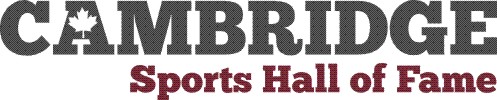 9th Annual Fundraising Golf TournamentSaturday May 27, 2017 at Brookfield Golf Club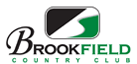 1:00 PM shotgun start!Only $100 includes golf, cart, steak dinner, men’s & women’s prizes & trophies.  A tradition of lots of fun..n..n!!Put in a 4some, or a 2some or a single.  We’ll pair you up!Sponsor a hole for $100!	              	Sponsor a cart for $25!Call Gary Hedges for more info!  519-240-6962Email Registration to: gr.hedges@sympatico.caVisit our web site: www.cambridgeshf.comGolfer NamePhoneEmailAmount$100$100$100$100